Application for Registration of Health Premises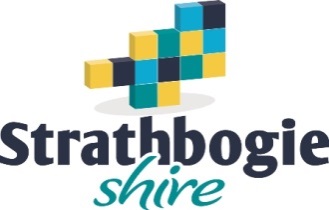 Public Health and Wellbeing Act 2008Council use onlyApplication date:- Ledger number:- Application number:- Date of registration:-Strathbogie Shire Council61 03 57950000	http://www.strathbogie.vic.gov.auQuestions marked with an asterisk (*) are mandatory and must be completed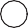 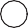 Beauty therapy Skin penetrationOther *Hairdressing TattooingColonic irrigation OtherIs the business a mobile health premises? *YesNo